Publicado en Valladolid el 15/11/2019 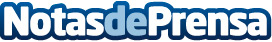 LOYU 2000, S.L. Obtiene el certificado de calidad empresarial CEDECLOYU 2000, S.L., es una empresa que centra su actividad en la fabricación de construcciones metálicas de todo tipo. Ubicada en Rodilana (Valladolid), la empresa cuenta con una dilatada experiencia acumulada en sus más de 60 años de historia, siendo todo un referente en el sector dentro de su ámbito de actuaciónDatos de contacto:Pedro TerésGabinete de ComunicaciónTel.: 930330101Nota de prensa publicada en: https://www.notasdeprensa.es/loyu-2000-s-l-obtiene-el-certificado-de Categorias: Nacional Industria Alimentaria Emprendedores Recursos humanos Construcción y Materiales http://www.notasdeprensa.es